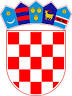          REPUBLIKA HRVATSKAOSJEČKO-BARANJSKA ŽUPANIJA                  OPĆINA ČEPIN           OPĆINSKI NAČELNIKKLASA: 400-06/17-01/3URBROJ: 2158/05-18-3Čepin, 15. siječnja 2018.Temeljem članka 46. Zakona o proračunu („Narodne novine“, broj 87/08., 136/12. i 15/15.) i članka 46. Statuta Općine Čepin („Službeni glasnik Općine Čepin“, broj 5/18. – pročišćeni tekst) općinski načelnik donosi, sljedećuO D L U K Uo preraspodjeli sredstava unutar Proračuna Općine Čepin za 2018. godinuČlanak 1.Sredstva planirana u Proračunu Općine Čepin za 2018. („Službeni glasnik Općine Čepin“, broj 27/17.), preraspodjeljuju se kako slijedi:Članak 2.            Ova Odluka čini sastavni dio Proračuna Općine Čepin za 2018. godinu.Članak 3.Odluka stupa na snagu danom donošenja i ima se objaviti u „Službenom glasniku Općine Čepin“.OPĆINSKI NAČELNIK						                              Dražen TonkovacObrazloženje:          Članak 46. Zakona o proračunu daje mogućnost preraspodjele sredstava na proračunskim stavkama najviše do 5% rashoda i izdataka na proračunskoj stavci, donesenoj od strane predstavničkog tijela, koja se umanjuje, ako to odobri općinski načelnik. Općinski načelnik o preraspodjelama izvještava Općinsko vijeće prilikom donošenja izmjena i dopuna Proračuna, odnosno u polugodišnjem i godišnjem izvještaju o izvršenju proračuna ili na prvoj slijedećoj sjednici Općinskog vijeća Općine Čepin.          Iako se preraspodjelom mogu mijenjati iznosi po pojedinim stavkama rashoda i izdataka utvrđenih proračunom, preraspodjelom se ne smije mijenjati proračunom utvrđen rezultat (proračunski višak ili manjak).          Proračunska sredstva ne mogu se preraspodijeliti između Računa prihoda i rashoda i Računa financiranja.Budući da je Općinsko vijeće donijelo proračun na trećoj razini računskog plana, preraspodjela se također provodi na istoj razini računskog plana.Opći dioEkonomska klasifikacijaOPISProračun 2018.PreraspodjelaPreraspodjelaProračun 2018. nakon preraspodjeleEkonomska klasifikacijaOPISProračun 2018.Stavke umanjenjaStavke povećanjaProračun 2018. nakon preraspodjele3Rashodi poslovanja19.443.650,00-96.000,0080.000,0019.427.650,0031Rashodi za zaposlene3.320.759,003.320.759,00311Plaće (Bruto)2,618.015,002,618.015,00312Ostali rashodi za zaposlene262.400,00262.400,00313Doprinosi na plaće440.344,00440.344,0032Materijalni rashodi10.324.191,00-5.000,0073.000,0010.392.191,00321Naknade troškova zaposlenima223.900,00223.900,00322Rashodi za materijal i energiju893.500,00  5.000,00898.500,00323Rashodi za usluge7.969.550,0068.000,008.037.550,00324Naknada troškova osobama izvan r.o.40.200,0040.200,00329Ostali nespomenuti rashodi poslov.1.197.041,00-5.000,000,001.192.041,0034Financijski rashodi155.200,00155.200,00342Kamate na primljene kredite i zajmove120.000,00120.000,00343Ostali financijski rashodi35.200,0035.200,0035Subvencije356.000,00-76.000,00280.000,00352Subvencije trg. društvima, obrtnicima i poljoprivrednicima280.000,00-76.000,00280.000,0036Pomoći unutar općeg proračuna5.000,005.000,00363Pomoći unutar općeg proračuna5.000,005.000,0037Naknade građanima i kućanstvima temeljem osiguranja i druge naknade2.181.000,00-8.000,002.173.000,00372Ostale naknade građanima i kućanstvima iz proračuna2.181.000,00-8.000,002.173.000,0038Ostali rashodi3.101.500,00-7.000,007.000,003.101.500,00381Tekuće donacije2.654.500,007.000,002.661.500,00382Kapitalne donacije12.000,00-7.000,005.000,00383Kazne, penali i naknade štete10.000,0010.000,00386Kapitalne pomoći425.000,000,00425.000,004Rashodi za nabavu nefinancijske imovine30.841.750,0016.000,0030.857.750,0041Rashodi za nabavu neproizvedene imovine80.000,0080.000,00411Materijalna imovina – prirodna bogatstva80.000,0080.000,0042Rashodi za nabavu proizvedene dugotrajne imovine24.794.450,0016.000,0024.810.450,00421Građevinski objekti15.521.500,0015.521.500,00422Postrojenja i oprema5.559.950,005.559.950,00423Prijevozna sredstva016.000,0016.000,00424Knjige, umjetnička djela i ostale izložb. 44.000,0044.000,00426Nematerijalna proizvedena imovina3.669.000,003.669.000,0045Rashodi za dodatna ulaganja5.967.300,005.967.300,00451Dodatna ulaganja na građevinskim objektima5.707.800,005.707.800,00452Dodatna ulaganja na opremi2.000,002.000,00454Dodatna ulaganja za ostalu nefinancijsku imovinu257.500,00257.500,005Izdaci za financijsku imovinu3.035.000,003.035.000,0054Izdaci za otplatu glavnice kredita3.035.000,003.035.000,00544Otplata glavnice3.035.000,003.035.000,00UKUPNO53.666.800,00-96.000,0096.000,0053.666.800,00Posebni dioPosebni dio ProgramOPISProračun 2018.PreraspodjelaPreraspodjelaProračun 2018. nakon preraspodjele ProgramOPISProračun 2018.Stavke umanjenjaStavke povećanjaProračun 2018. nakon preraspodjeleA100003Ured načelnika i donačelnika10.000,00-5.000,0079.500,0084.500,00323Rashodi za usluge79.500,0079.500,00329Ostali nespomenuti rashodi poslovanja10.000,00-5.000,005.000,005.000,00A100015Održavanje ostalih objekata0,005.000,00322Rashodi za materijal i energiju0,005.000,005.000,00A100017Razvoj poljoprivrede0,0016.000,0016.000,00423Prijevozna sredstva0,0016.000,0016.000,00A100019Predškolski odgoj11.000,00-7.000,0019.000,0023.000,00372Ostale naknade građanima i kućanstvima iz proračuna0,0012.000,0012.000,00381Tekuće donacije0,007.000,007.000,00382Kapitalne donacije11.000,00-7.000,004.000,00A100021Sufinanciranje cijena prijevoza učenicima i studentima225.000,00-76.000,00149.000,00352Subvencije225.000,00-76.000,000,00149.000,00A100023Briga o učenicima u osnovnim školama2.000,00500,002.500,00323Rashodi za usluge2.000,00500,002.500,00A100027Pomoć obiteljima kućanstvima i socijalno ugroženim osobama50.000,0018.000,00323Rashodi za usluge30.000,00-12.000,000,0018.000,00372Ostale naknade građanima i kućanstvima iz proračuna20.000,00-20.000,000,000,00